PASO 2. CONOCEMOS LOS PELIGROS NATURALES & EFECTOS DEL CAMBIO CLIMÁTICO QUE PODRÍAN AFECTAR A NUESTRA COMUNIDADHerramienta de Internet que Te ayudará a definir Tu comunidad utilizando una imagen aérea  En el Internet existen páginas Web que contienen mapas e imágenes aéreas que te ayudarán a trabajar los límites de tu comunidad. El acceso a estos sitios de internet es gratis y son bastante fáciles de usar, solo toma un momento para relacionarte con las páginas web y con sus menús. A continuación, te presentamos la opción de Google Maps, ya que es una de las más populares y fáciles de usar. Instrucciones: A continuación, te llevamos paso a paso para que puedas utilizar el mapa de Google Maps para definir tu comunidad. Sería muy conveniente tener el mapa disponible para que sirva de guía cuando lleven a cabo la discusión de las preguntas de la Ficha 2-1. 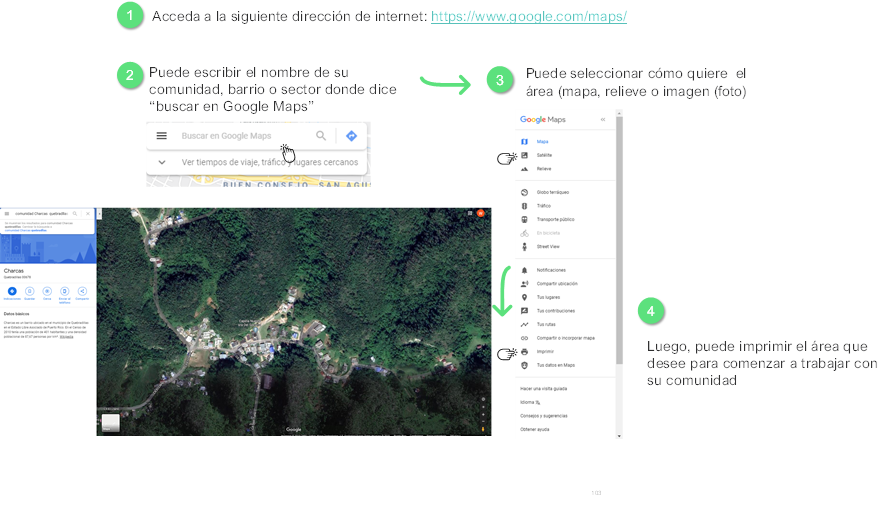 FICHA 2.1 PREGUNTAS QUE LES AYUDARÁN A DEFINIR LOS LÍMITES DE SU COMUNIDAD PARA IMPLEMENTAR ESTA GUÍAFICHA 2.1 PREGUNTAS QUE LES AYUDARÁN A DEFINIR LOS LÍMITES DE SU COMUNIDAD PARA IMPLEMENTAR ESTA GUÍAInstrucciones: A continuación, se presentan varias preguntas que les guiarán durante el proceso de definir el área que considerarán como su comunidad para propósitos de implementar los pasos de esta Guía.Instrucciones: A continuación, se presentan varias preguntas que les guiarán durante el proceso de definir el área que considerarán como su comunidad para propósitos de implementar los pasos de esta Guía.1Nuestra comunidad, ¿es un área bastante definida? Por ejemplo, urbanización, condominio, complejo de vivienda, barrio o sector rural. 2Para fines de implementar esta Guía, ¿sería necesario o recomendable incorporar a otras comunidades, áreas aledañas o negocios, escuelas, calles, entre otros? 3Hasta donde conocemos, ¿la mayoría de las personas en nuestra comunidad son jóvenes, personas de edad avanzada, parejas con niños/as, o la población de nuestra comunidad es bastante mixta?Recuerden que, por ejemplo, las personas de edad avanzada tienen necesidades distintas a los/as niños/as e infantes.4¿Dónde se encuentran los lugares más importantes de nuestra comunidad?  Por ejemplo, los lugares importantes para los miembros de la comunidad pueden ser el centro comunitario, el parque, la iglesia, el colmado, la farmacia, la entrada de acceso a la comunidad o algún lugar de reunión que sea importante. 5¿Hay barreras geográficas (ríos, montañas, playas, embalses, bosques, etc.) que limiten o separen algunas áreas de la comunidad? Nota: en la medida que sea posible se recomienda utilizar calles o barreras geográficas como límite de la comunidad. HERRAMIENTA DIGITAL CON MAPAS E IMÁGENES AÉREAS QUE TE AYUDARÁN A ESTABLECER LOS LÍMITES DE TU COMUNIDAD PARA LA IMPLEMENTACIÓN DE ESTA GUÍAInstrucciones: (Vea la imagen abajo)Acceda a la siguiente dirección de internet: https://www.google.com/maps/ Escribe el nombre de tu comunidad o barrio en el recuadro que dice “buscar en Google Maps”. Te recomendamos que luego del nombre de tu comunidad también escriba el nombre del municipio o Puerto Rico, ya que hay muchas comunidades con el mismo nombre. En la parte superior izquierda de la pantalla encontrará un botón con tres líneas. Al presionarlo, saldrá una pantallita con varias opciones: mapa, satélite, terreno (topográfico), tráfico, transporte colectivo, vista desde la calle, etc. Puede cambiar el tipo de mapa o imagen según se le haga más fácil para trabajar y visualizar su comunidad. Para este ejemplo hemos seleccionado una imagen. Puede imprimir el mapa o la imagen que haya seleccionado para continuar discutiendo los límites de su comunidad. Esta página web también es una buena herramienta para investigar sobre los servicios, negocios, tráfico y puntos de interés del área.